Об исполнении бюджета Курналинского сельского поселения Алексеевского муниципального района Республики Татарстан за  2020 годВ соответствии с Бюджетным КодексомСовет Курналинского сельского поселения решил:       1. Утвердить отчет об исполнении бюджета Курналинского сельского поселения Алексеевского муниципального района Республики Татарстан за   2020 год по доходам в сумме 3066,4 тыс. рублей, по расходам в сумме 2968,6 тыс. рублей с бюджетным профицитом  в сумме 97,8 тыс. рублей по следующим показателям:        - источники финансирования дефицита бюджета Курналинского сельского поселения Алексеевского муниципального района за 2020 год, согласно приложению № 1 к настоящему решению;        - по доходам бюджета Курналинского сельского поселения Алексеевского муниципального района за  2020 год, согласно приложению № 2 к настоящему решению;        - по ведомственной структуре расходов Курналинского сельского поселения Алексеевского муниципального района за 2020 год, согласно приложению №3 к настоящему решению.        2. Разместить настоящее решение на сайте поселения на Портале муниципальных образований Республики Татарстан и обнародовать на специально оборудованных информационных стендах.    3. Настоящее решение вступает в силу со дня его официального опубликования.        4.     Контроль за исполнением настоящего решения оставляю за собой.Глава Курналинского сельского поселения                                                                 Председатель Совета                                                                       Д.Б.Казакова                                                                                                                                  Приложение № 1 к проекту                                                                      решения Совета                                                                        Курналинского  сельского поселения                                                                    Алексеевского муниципального района                                                                     Республики Татарстан                                                                    от                       № ____Источники финансирования дефицита бюджета Курналинскогосельского поселения за 2020 год                                                       Приложение № 2 к проекту решения Совета                                                          Курналинского сельского поселения                                                                                    Алексеевского муниципального района                                                        Республики Татарстанот                 № Доходы бюджета Курналинского сельского поселения за  2020 год                                                                                        Приложение № 3 к                                                                        проекту решения СоветаКурналинского сельского поселенияАлексеевского муниципального района Республики Татарстанот                   № Ведомственная структура расходов бюджета Курналинского сельского поселения Алексеевского муниципального района за 2020 годСОВЕТ КУРНАЛИНСКОГО СЕЛЬСКОГО ПОСЕЛЕНИЯАЛЕКСЕЕВСКОГО МУНИЦИПАЛЬНОГО РАЙОНАРЕСПУБЛИКИ ТАТАРСТАН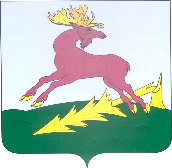 ТАТАРСТАН РЕСПУБЛИКАСЫАЛЕКСЕЕВСКМУНИЦИПАЛЬ РАЙОНЫНЫҢКӨРНӘЛЕ АВЫЛҖИРЛЕГЕ  СОВЕТЫРЕШЕНИЕ_________с. Сухие КурналиПРОЕКТКАРАРКод бюджетной классификацииНаименование групп, подгрупп, статей и подстатей доходовСумма01 00 00 00 00 0000 000Источники внутреннего финансирования дефицита бюджета97,801 05 00 00 00 0000 000Изменения остатков средств на счетах по учету средств бюджета97,801 05 02 01 00 0000 510Увеличение прочих остатков денежных средств бюджетов поселений-3066,401 05 02 01 10 0000 510Увеличение прочих остатков денежных средств бюджетов поселений-3066,401 05 02 01 00 0000 610Уменьшение  прочих остатков денежных средств бюджетов поселений2968,601 05 02 01 10 0000 610Уменьшение  прочих остатков денежных средств бюджетов поселений2968,601 06 01 00 10 0000 630Средства от продажи акций и иных форм участия в капитале, находящихся в собственности поселений-Наименование Код доходаСуммаНАЛОГОВЫЕ И НЕНАЛОГОВЫЕ ДОХОДЫ1 00 00000 00 0000793,9НАЛОГИ НА ПРИБЫЛЬ, ДОХОДЫ1 01 00000 00 000010,6Налог на доходы физических лиц1 01 02000 01 000010,6НАЛОГИ НА ИМУЩЕСТВО1 06 00000 00 0000467,4Налог на имущество физических лиц1 06 01000 10 000036,3Земельный налог1 06 06000 10 0000430,3ГОСПОШЛИНА1 08 00000 01 00000,8Государственная пошлина за совершение нотариальных действий должностными лицами  органов местного самоуправления, уполномоченными в соответствии с законодательными актами Российской Федерации на совершение нотариальных действий1 08 04020 01 00000,8Другие доходы2 00 20000 14 01452,0Доходы от реализации имущества5 21 00000 41 0410214,3Доходы поступающие от  самообложения граждан117 14000 00 000099,6БЕЗВОЗМЕЗДНЫЕ ПОСТУПЛЕНИЯ2 00 00000 00 00002272,5Безвозмездные поступления от других бюджетов бюджетной системы РФ2 02 00000 00 00002272,5Дотации бюджетам муниципальных образований2 02 15000 00 00001314,5Субвенции бюджетам муниципальных образований2 02 35000 00 000097,4Субсидии бюджетам муниципальных образований2 02 45000 00 0000860,6ВСЕГО ДОХОДЫ3066,4НаименованиеРзПРЦСРВРсуммаОбщегосударственные вопросы011423,6Функционирование Главы муниципального образования0102850,1Руководство и управление в сфере установленных функций01029900002030Глава муниципального образования01029900002030850,1Выполнение функций органами местного самоуправления01029900002030100850,1Функционирование исполнительных органов0104Центральный аппарат01049900002040573,5Расходы на выплаты персоналу в целях обеспечения выполнения функций государственными (муниципальными) органами, казенными учреждениями, органами управления государственными внебюджетными фондами01049900002040100403,4Закупка товаров, работ и услуг для государственных (муниципальных) нужд01049900002040200163,6Уплата налога на имущество организаций и земельного налога010499000020408006,5Выполнение функций органами местного самоуправления011348,3Перечисления другим бюджетам0113Перечисления другим бюджетам011399000258005401,4Налог на имущество0113990000295046,9Уплата налога на имущество организаций и земельного налога01139900002950800  46,9Национальная оборона0297,4Мобилизационная и вневойсковая подготовка020387,2Осуществление первичного воинского учета на территориях, где отсутствуют военные комиссариаты0203990005118010087,2Закупка товаров, работ и услуг для государственных (муниципальных) нужд02039900051180200  10,2Работы, услуги по содержанию имущества0406990009043017,0Дорожное хозяйство0409200561,0Закупка товаров, работ и услуг для государственных (муниципальных) нужд0409Б100078020200561,0Прочие работы, услуги050320,0Выполнение функций бюджетными учреждениями0503990002580020,0Жилищно-коммунальное хозяйство60,6Выполнение функций органами местного самоуправления0503Б100078010   60,6Благоустройство0505104,7Выполнение функций органами местногосамоуправления0503Б1000780501,1Закупка товаров, работ и услуг для государственных (муниципальных) нужд0503Б100078050200103,6Культура, кинематография08Культура0801632,7Дворцы и дома культуры, другие учреждения культуры и средств массовой информации0801632,7Программа по профилактике терроризма и экстремизма в  Алексеевском муниципальном районе Республики Татарстан на 2019-2022 годы08010630110990Расходы на выплаты персоналу в целях обеспечения выполнения функций государственными (муниципальными) органами, казенными учреждениями, ор-ганами управления государственными внебюджетными фондами08010840144091100190,8Закупка товаров, работ и услуг для государственных (муниципальных) нужд08010840144091200386,4Уплата налога на имущество организаций и земельного налога0801084014409155,5Перечисления другим бюджетам14033,3Перечисления другим бюджетам140399000256005403,3Всего расходов2968,6